	На основу члана 36. став 7. Закона о јавним набавкама („Службени гласник РС” број 124/12, 14/15 и 68/15),  Министарство  грађевинарства, саобраћаја и инфраструктруе објављује О Б А В Е Ш Т Е Њ Е  О ПОКРЕТАЊУ ПРЕГОВАРАЧКОГ  ПОСТУПКА  БЕЗ ОБЈАВЉИВАЊА ПОЗИВА ЗА ПОДНОШЕЊЕ ПОНУДАНаручилац: Министарство  грађевинарства,саобраћаја и инфраструктуре , државни орган , покренуло је поступак јавне набавке за набавку услуга израде (штампања) образаца међународих дозвола за превоз ствари и путника у друмском саобраћају, дневника путовања за превоз ствари, заштићеног папира са сувим жигом, важних напомена уз дневнике путовања и додатних образаца међународних дозвола за превоз ствари и путника у друмском саобраћају за 2016. годину, број 40/2015. Шифра из Општег речника набаке је 63524000 – Услуге израде докумената за транспорт. 	Основ за примену преговарачког поступка без објављивања позива  је члан 36. став 1. тачка 2. јер због техничких разлога предмета јавне набавке набавку може испунити само Народна банка Србије – Завод за израду новчаница и  кованог новца  пошто је једини понуђач за израду образаца међународних дозвола за превоз ствари и путника у друмском саобраћају за 2016. годину  на заштићеноj хартији са континуираним воденим знаком, видљивим и невидљивим UV нитима, визуелно невидљивом UV бојом, као и оптички променљивом бојом са UV I IR компонентом.             Назив и адреса понуђача: Народна банка Србије, Пионирска 2, 11000 Београд.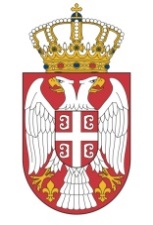 